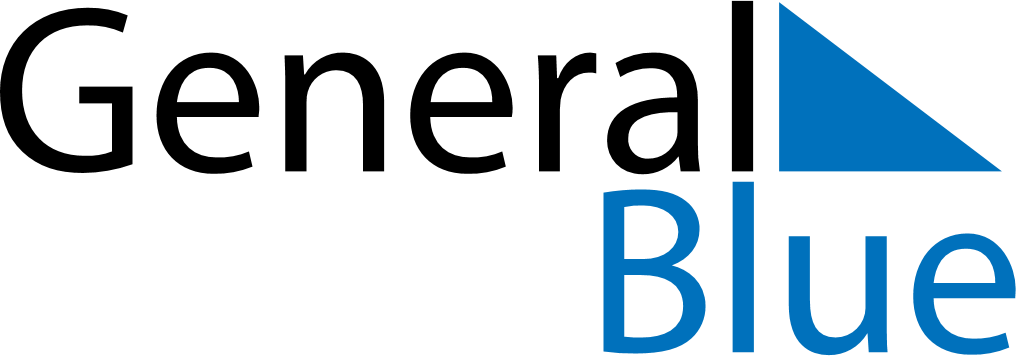 August 2024August 2024August 2024August 2024August 2024August 2024Freshwater, New South Wales, AustraliaFreshwater, New South Wales, AustraliaFreshwater, New South Wales, AustraliaFreshwater, New South Wales, AustraliaFreshwater, New South Wales, AustraliaFreshwater, New South Wales, AustraliaSunday Monday Tuesday Wednesday Thursday Friday Saturday 1 2 3 Sunrise: 6:46 AM Sunset: 5:15 PM Daylight: 10 hours and 28 minutes. Sunrise: 6:46 AM Sunset: 5:16 PM Daylight: 10 hours and 30 minutes. Sunrise: 6:45 AM Sunset: 5:16 PM Daylight: 10 hours and 31 minutes. 4 5 6 7 8 9 10 Sunrise: 6:44 AM Sunset: 5:17 PM Daylight: 10 hours and 33 minutes. Sunrise: 6:43 AM Sunset: 5:18 PM Daylight: 10 hours and 34 minutes. Sunrise: 6:42 AM Sunset: 5:18 PM Daylight: 10 hours and 36 minutes. Sunrise: 6:41 AM Sunset: 5:19 PM Daylight: 10 hours and 38 minutes. Sunrise: 6:40 AM Sunset: 5:20 PM Daylight: 10 hours and 39 minutes. Sunrise: 6:39 AM Sunset: 5:21 PM Daylight: 10 hours and 41 minutes. Sunrise: 6:38 AM Sunset: 5:21 PM Daylight: 10 hours and 43 minutes. 11 12 13 14 15 16 17 Sunrise: 6:37 AM Sunset: 5:22 PM Daylight: 10 hours and 44 minutes. Sunrise: 6:36 AM Sunset: 5:23 PM Daylight: 10 hours and 46 minutes. Sunrise: 6:35 AM Sunset: 5:23 PM Daylight: 10 hours and 48 minutes. Sunrise: 6:34 AM Sunset: 5:24 PM Daylight: 10 hours and 50 minutes. Sunrise: 6:33 AM Sunset: 5:25 PM Daylight: 10 hours and 51 minutes. Sunrise: 6:32 AM Sunset: 5:25 PM Daylight: 10 hours and 53 minutes. Sunrise: 6:31 AM Sunset: 5:26 PM Daylight: 10 hours and 55 minutes. 18 19 20 21 22 23 24 Sunrise: 6:30 AM Sunset: 5:27 PM Daylight: 10 hours and 57 minutes. Sunrise: 6:28 AM Sunset: 5:28 PM Daylight: 10 hours and 59 minutes. Sunrise: 6:27 AM Sunset: 5:28 PM Daylight: 11 hours and 0 minutes. Sunrise: 6:26 AM Sunset: 5:29 PM Daylight: 11 hours and 2 minutes. Sunrise: 6:25 AM Sunset: 5:30 PM Daylight: 11 hours and 4 minutes. Sunrise: 6:24 AM Sunset: 5:30 PM Daylight: 11 hours and 6 minutes. Sunrise: 6:23 AM Sunset: 5:31 PM Daylight: 11 hours and 8 minutes. 25 26 27 28 29 30 31 Sunrise: 6:21 AM Sunset: 5:32 PM Daylight: 11 hours and 10 minutes. Sunrise: 6:20 AM Sunset: 5:32 PM Daylight: 11 hours and 12 minutes. Sunrise: 6:19 AM Sunset: 5:33 PM Daylight: 11 hours and 14 minutes. Sunrise: 6:18 AM Sunset: 5:34 PM Daylight: 11 hours and 16 minutes. Sunrise: 6:16 AM Sunset: 5:34 PM Daylight: 11 hours and 18 minutes. Sunrise: 6:15 AM Sunset: 5:35 PM Daylight: 11 hours and 20 minutes. Sunrise: 6:14 AM Sunset: 5:36 PM Daylight: 11 hours and 22 minutes. 